___________ Practice Emergency Operations and Preparedness Team123 Sample LaneSuite #100	Sample city, AZ 	12345FOR OFFICIAL USE ONLY / NOT FOR UNAUTHORIZED REPRODUCTION OR TRANSMISSION1 March 2020To Whom It May Concern:As defined by 42 USC 5195c(e), the appropriately credentialed bearer of this communication is certified as a Tier 1 Essential Critical Infrastructure Worker granted priority access, right-of-passage, and exemption from shelter-in-place requirements in order to perform his/her duties.They are a mission-critical leader, employee, contractor, or vendor tasked with the provision of vital support services at hospitals and critical healthcare support locations across the nation in emergency support response to the COVID-19 Viral Pandemic. As these support services are critical to the health and wellbeing of our patients, please allow for passage of this person, property, and/or equipment to support this acute life safety operation. We request these individuals to be permitted passage without delay or hindrance and, in case of need, to give all lawful aid and protection to them as a support for critical infrastructure of the community and nation.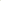 For verification or inquiries regarding this request, please contact the _______________ Practice Emergency Operations team at XXX-XXX-XXXX.This letter expires 30 April 2020.Repectfully,John/Jane Doe, MPHDirector of Enterprise Emergency Operations<insert employer address here>Mobile phone number: XXX-XXX-XXXX (For immediate response)<Insert information about the healthcare employer/practice here, if needed>FOR OFFICIAL USE ONLY / NOT FOR UNAUTHORIZED REPRODUCTION OR TRANSMISSION